УТВЕРЖДЕНО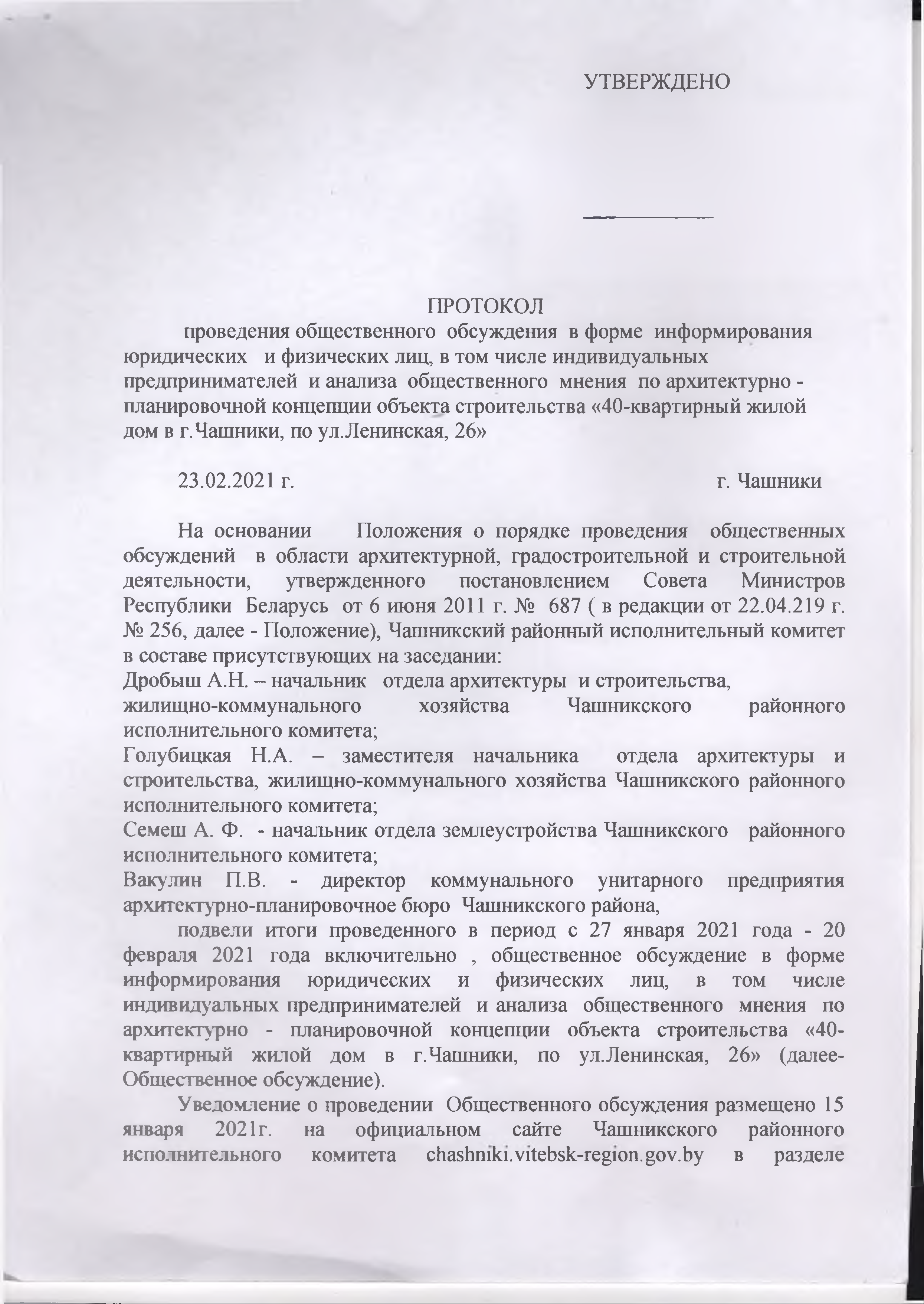 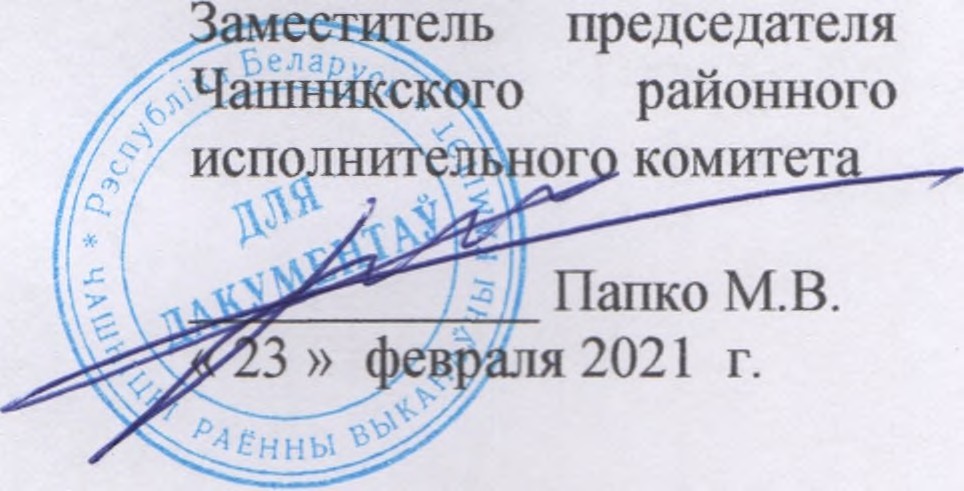 общественные обсуждения, доступ на который осуществляется с главной страницы.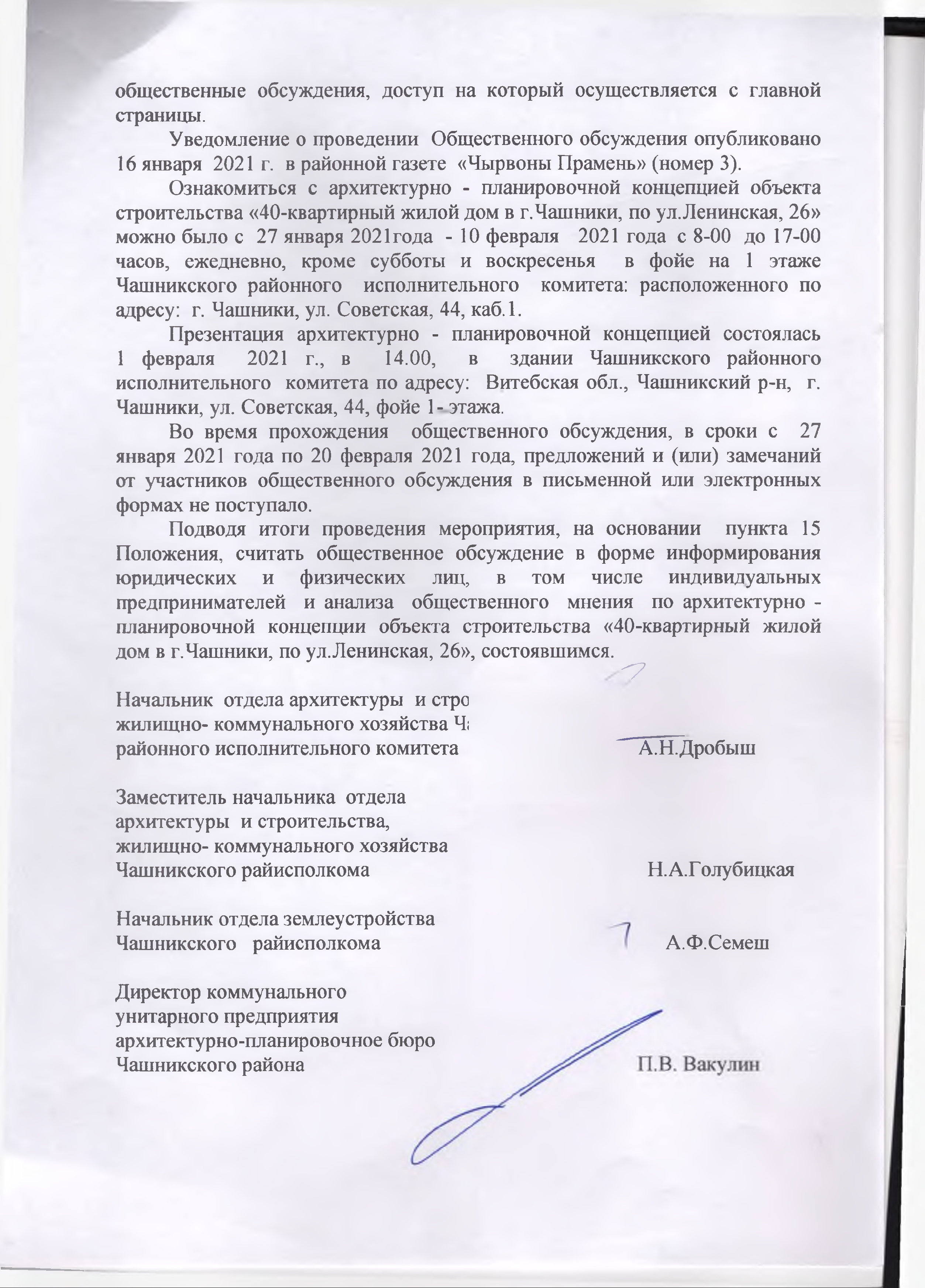 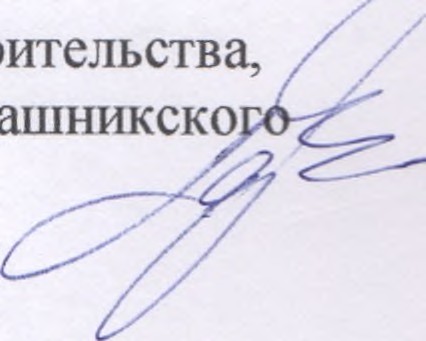 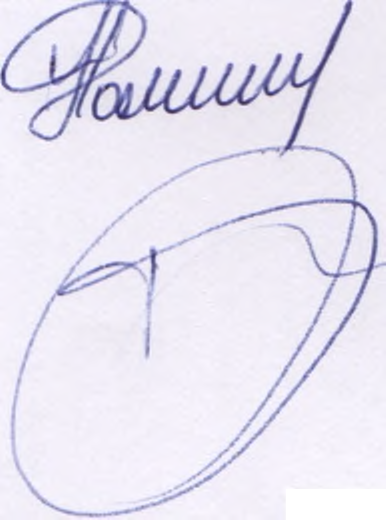 